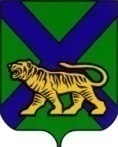 ТЕРРИТОРИАЛЬНАЯ ИЗБИРАТЕЛЬНАЯ КОМИССИЯ ПАРТИЗАНСКОГО РАЙОНАРЕШЕНИЕс. Владимиро-Александровское19 часов 20 минутОб отказе в  регистрации  кандидата на должность главыСергеевского сельского поселения Партизанского муниципального района, выдвинутого в порядке самовыдвижения, Кисленко Ивана ПетровичаПроверив соответствие порядка выдвижения, оформление и полноту сведений в документах, представленных для выдвижения и регистрации кандидата на должность главы Сергеевского сельского поселения Партизанского муниципального района Кисленко Ивана Петровича, выдвинутого в порядке самовыдвижения территориальная избирательная комиссия Партизанского района установила следующее.Представленные кандидатом  документы в территориальную избирательную комиссию  Партизанского района соответствуют требованиям статей 40, 42, 46 Избирательного кодекса Приморского края.На основании части 13 статьи 40 избирательного кодекса Приморского края в соответствующие государственные  органы Комиссией направлены представления по проверке достоверности сведений, представленных       Кисленко И.П. До настоящего времени сведения из соответствующих органов не поступили.В соответствии с частью 1 статьи 45 Избирательного кодекса Приморского края в поддержку самовыдвижения выдвижения кандидата на выборах главы  Сергеевского сельского Партизанского муниципального района,  назначенных на  13 сентября 2020 года,  должны быть собраны подписи избирателей в количестве 0,5 процента от числа избирателей, зарегистрированных на территории сельского поселения.В соответствии с решением территориальной избирательной  комиссии  Партизанского района от 04.07.2020  № 229/898 «О количестве подписей избирателей, необходимых для регистрации кандидатов на должность глав сельских поселений Партизанского муниципального района», на выборах главы Сергеевского сельского поселения, подписей избирателей, необходимых для регистрации кандидата, выдвинутого в порядке самовыдвижения, определено в количестве 16 (шестнадцать). В соответствии с частью 13 статьи 46 Избирательного кодекса Приморского края количество представляемых подписей может превышать количество подписей, необходимое для  регистрации кандидата, не более чем на 4 (четыре) подписи. Максимальное количество подписей, представляемых кандидатом на должность главы Сергеевского сельского поселения Партизанского муниципального района для регистрации, составляет 20. В соответствии с частями 1 и 2 статьи 47 Избирательного кодекса Приморского края   Комиссией проведена проверка соблюдения порядка сбора подписей, оформления подписных листов, достоверности сведений об избирателях и подписей избирателей, содержащихся во всех подписных листах.К проверке подписных листов привлекался  старший  эксперт экспертно-криминалистического отдела ОМВД России по городу Находке Дунаевская Е.Б. (заключение специалиста прилагается).Рабочей группой по проверке соблюдения порядка сбора подписей избирателей и оформления подписных листов, проверке достоверности сведений, содержащихся в подписных листах, представляемых кандидатом, был составлен итоговый протокол по проверке достоверности подписей избирателей и данных об избирателях, поставивших свои подписи в поддержку выдвижения кандидата (прилагается). На основании пункта 8 части 11 статьи 47 Избирательного кодекса Приморского края, в соответствии с Федеральным законом недействительными признаются  все подписи избирателей в подписном листе в случае, если сведения о лице, осуществлявшем сбор подписей избирателей, о кандидате, указаны в подписном листе не в полном объеме или не соответствуют действительности. На 12 (двенадцати) из 17 (семнадцати) подписных листах подписных листах кандидат Кисленко (Иван Петрович), он же сборщик подписей, указал фамилию Кислеко (Иван Петрович).В результате проведенной проверки число действительных подписей избирателей, собранных в поддержку выдвижения кандидата, составляет 8 (восемь). Кроме того, при оформлении подписных листов не соблюдены рекомендации утвержденные решением Комиссии от 10.07.2020 № 231/925 «Об оформлении подписных листов», в части сквозной нумерации в пределах папки.Копия итогового протокола, на основании которого соответствующие подписи были признаны недействительными, передана кандидату                  Кисленко И.П.  8 августа 2020 года.В соответствии пунктом 10 части 7 статьи 49 Избирательного кодекса Приморского края недостаточное количество действительных подписей избирателей, представленных для регистрации, является основанием для отказа в регистрации кандидата.На основании изложенного, руководствуясь статьей 49 Избирательного кодекса Приморского края, территориальная избирательная комиссия Партизанского района Решила:1. Отказать в регистрации кандидату Кисленко Ивану Петровичу, выдвинутому в порядке самовыдвижения, в связи с недостаточным количеством действительных подписей избирателей в поддержку выдвижения кандидата.2. Выдать копию настоящего решения в течение одних суток кандидату на должность главы Сергеевского сельского поселения Кисленко Ивану Петровичу.3. Направить сведения об отказе в  регистрации кандидата в районную общественно - политическую газету «Золотая Долина».4. Направить настоящее решение для размещения на официальных сайтах Избирательной комиссии Приморского края и администрации Партизанского муниципального района в разделе «Территориальная избирательная комиссия» в информационно – телекоммуникационной сети «Интернет». 5.Контроль за исполнением настоящего решения возложить на председателя территориальной  избирательной комиссии  Партизанского района  Ж.А. Запорощенко.12.08. 2020                                                        № 245/1077Председатель  комиссииЖ.А. ЗапорощенкоСекретарь  комиссии Т.И. Мамонова